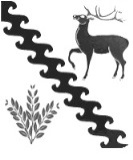 АДМИНИСТРАЦИЯ НИЖЕГОРОДСКОГО СЕЛЬСКОГО ПОСЕЛЕНИЯ АПШЕРОНСКОГО РАЙОНАПОСТАНОВЛЕНИЕот 07.11.2022 г.                                                                               № 48                                                   ст. Нижегородская Об утверждении Порядка финансирования мероприятийпо сохранению, популяризации и государственной охране объектов культурного наследия (памятников истории и культуры) народов Российской Федерации за счет средств, получаемых от использования находящихся в собственности Нижегородского сельского поселения Апшеронского района объектов культурного наследия, включенных в единый государственный реестр объектов культурного наследия (памятников истории и культуры) народов РоссийскойФедерации, и (или) выявленных объектовкультурного наследияВ соответствии с пунктом 3 статьи 13 Федерального закона от 25 июня 2002 года №73-ФЗ «Об объектах культурного наследия (памятниках истории и культуры) народов Российской Федерации», пунктом 13 части 1, частью 3 статьи 14 Федерального закона от 6 октября 2003 года № 131-ФЗ «Об общих принципах организации местного самоуправления в Российской Федерации», Уставом Нижегородского сельского поселения Апшеронского района постановляю:1. Утвердить Порядок финансирования мероприятий по сохранению, популяризации и государственной охране объектов культурного наследия (памятников истории и культуры) народов Российской Федерации за счет средств, получаемых от использования находящихся в собственности Нижегородского сельского поселения Апшеронского района объектов культурного наследия, включенных в единый государственный реестр объектов культурного наследия (памятников истории и культуры) народов Российской Федерации, и (или) выявленных объектов культурного наследия (прилагается).2. Общему отделу администрации Нижегородского сельского поселения Апшеронского района официально обнародовать настоящее постановление и разместить его на официальном сайте администрации Нижегородского сельского поселения в информационно – телекоммуникационной сети «Интернет».3. Контроль за выполнением настоящего постановления оставляю за собой.4. Постановление вступает в силу после его официального обнародования.ГлаваНижегородского сельского поселенияАпшеронского района                                                                        С.И.МиловановПриложениек постановлению администрацииНижегородского сельского поселенияАпшеронского районаот 07.11.2022г. № 48Порядок финансирования мероприятийпо сохранению, популяризации и государственной охранеобъектов культурного наследия (памятников истории и культуры) народов Российской Федерации за счет средств, получаемыхот использования находящихся в собственности Нижегородского сельского поселения Апшеронского района объектов культурного наследия, включенных в единый государственный реестр объектов культурного наследия (памятников истории и культуры) народов Российской Федерации, и (или) выявленных объектовкультурного наследия1. Настоящий Порядок финансирования мероприятий по сохранению, популяризации и государственной охране объектов культурного наследия (памятников истории и культуры) народов Российской Федерации за счет средств, получаемых от использования находящихся в собственности Нижегородского сельского поселения Апшеронского района объектов культурного наследия, включенных в единый государственный реестр объектов культурного наследия (памятников истории и культуры) народов Российской Федерации, и (или) выявленных объектов культурного наследия (далее – Порядок), определяет механизм и условия финансирования мероприятий по сохранению, популяризации и государственной охране объектов культурного наследия (памятников истории и культуры) народов Российской Федерации (далее – объекты культурного наследия) за счет средств, получаемых от использования находящихся в собственности Нижегородском сельском поселении Апшеронского района объектов культурного наследия, включенных в единый государственный реестр объектов культурного наследия (памятников истории и культуры) народов Российской Федерации, и (или) выявленных объектов культурного наследия, в соответствии с Бюджетным кодексом Российской Федерации, а также регламентирует учет и контроль за использованием указанных средств.2. Основные термины и понятия, используемые в настоящем Порядке, применяются в том же значении, что и в Федеральном законе от 25 июня 2002 года № 73-ФЗ «Об объектах культурного наследия (памятниках истории и культуры) народов Российской Федерации».3. Сохранение, популяризация объектов культурного наследия, находящихся в собственности Нижегородского сельского поселения Апшеронского района, государственная охрана объектов культурного наследия местного значения являются расходными обязательствами Нижегородского сельского поселения Апшеронского района.Нижегородское сельское поселение Апшеронского района вправе за счет средств местного бюджета оказывать финансовую поддержку мероприятий по сохранению находящихся в собственности религиозных организаций объектов культурного наследия, включенных в единый государственный реестр объектов культурного наследия (памятников истории и культуры) народов Российской Федерации, и выявленных объектов культурного наследия религиозного назначения.4. Средства, получаемые от использования находящихся в собственности Нижегородского сельского поселения Апшеронского района объектов культурного наследия, включенных в единый государственный реестр объектов культурного наследия (памятников истории и культуры) народов Российской Федерации, и (или) выявленных объектов культурного наследия, зачисляются в полном объеме в бюджет Нижегородского сельского поселения Апшеронского района (далее – местный бюджет).5. Источниками финансирования мероприятий по сохранению, популяризации объектов культурного наследия, находящихся в собственности Нижегородского сельского поселения Апшеронского района, по государственной охране объектов культурного наследия местного значения, предусмотренных законодательством Российской Федерации, являются средства местного бюджета и внебюджетные поступления.6. Финансирование мероприятий на цели, указанные в пункте 3 настоящего Порядка, осуществляется в соответствии со сводной бюджетной росписью местного бюджета на соответствующий финансовый год в пределах лимитов бюджетных обязательств, утвержденных на указанные цели.7. Главным распорядителем средств местного бюджета, получаемых от использования находящихся в собственности Нижегородского сельского поселения Апшеронского района объектов культурного наследия, включенных в единый государственный реестр объектов культурного наследия (памятников истории и культуры) народов Российской Федерации, и (или) выявленных объектов культурного наследия, является Нижегородское сельское поселение Апшеронского района.8. Финансирование мероприятий на цели, указанные в пункте 3 настоящего Порядка, производится на основании:- муниципальных контрактов (договоров) на поставки товаров, выполнение работ, оказание услуг для муниципальных нужд, заключенных в соответствии с законодательством Российской Федерации;- актов приемки выполненных работ (оказанных услуг), товарно-транспортных накладных, содержащих сведения о фактических затратах на выполнение работ (оказание услуг), сумме поставленного товара, предусмотренных сметой расходов.9. Финансирование расходов на указанные мероприятия осуществляется в пределах утвержденных бюджетных ассигнований через лицевые счета получателей бюджетных средств путем перечисления средств на расчетные счета исполнителей работ (услуг), поставщиков товаров, открытые в кредитных организациях.10. Нижегородское сельское поселение Апшеронского района осуществляет ведение учета средств местного бюджета, использованных на цели сохранения, популяризации и государственной охраны объектов культурного наследия, а также средств, полученных от использования находящихся в собственности Нижегородского сельского поселения Апшеронского района объектов культурного наследия, включенных в единый государственный реестр объектов культурного наследия (памятников истории и культуры) народов Российской Федерации, и (или) выявленных объектов культурного наследия, в соответствии с законодательством Российской Федерации.11. Контроль за целевым и эффективным использованием средств местного бюджета, выделяемых на финансирование мероприятий по сохранению, популяризации и государственной охране объектов культурного наследия, осуществляется уполномоченными органами финансового контроля в установленном законодательством Российской Федерации порядке.ГлаваНижегородского сельского поселенияАпшеронского района                                                                        С.И.Милованов